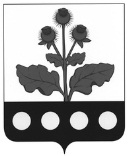 СОВЕТ НАРОДНЫХ ДЕПУТАТОВ ИСТОБИНСКОГО СЕЛЬСКОГО ПОСЕЛЕНИЯ РЕПЬЕВСКОГО МУНИЦИПАЛЬНОГО РАЙОНА ВОРОНЕЖСКОЙ ОБЛАСТИРЕШЕНИЕ«06» декабря 2018 г. № 153с. ИстобноеВ соответствии с Федеральным законом от 06.10.2003 №131 – ФЗ «Об общих принципах организации местного самоуправления в Российской Федерации», Уставом Истобинского сельского поселения, Совет народных депутатов Истобинского сельского поселения Репьевского муниципального района решил:1. В решение Совета народных депутатов Истобинского сельского поселения от 21.12.2010 г. № 30 «О реестре должностей муниципальной службы администрации Истобинского сельского поселения» (далее – Решение 1) внести следующее изменение:в реестре должностей муниципальной службы администрации Истобинского сельского поселения Репьевского муниципального района, утвержденным Решением 1, слова «Ведущий специалист-главный бухгалтер» заменить словами «Ведущий специалист».2. В решение Совета народных депутатов Истобинского сельского поселения от 21.12.2010 г. № 27 «О денежном содержании муниципальных служащих органов местного самоуправления Истобинского сельского поселения Репьевского муниципального района» (далее – Решение 2) внести следующее изменение:строку четвертую размеров должностных окладов по должностям муниципальной службы органов местного самоуправления Истобинского сельского поселенияРепьевского муниципального района Воронежской области, утвержденного Решением 2, изложить в следующей редакции:«».3. В решение Совета народных депутатов Истобинского сельского поселения от 21.12.2010 г. № 33 «О реализации отдельных гарантий осуществления полномочий выборного должностного лица Истобинского сельского поселения» (далее – Решение 3), следующее изменение:в пункте 1.5. положения о частичной компенсации стоимости путевки в санаторно-курортные и иные оздоровительные учреждения, и стоимости проезда к ним, утвержденного Решением 3, слова «один раз в год» заменить словами «один раз в два года».4. Настоящее решение вступает в силу после его официального обнародования.УТВЕРЖДАЮ:Глава Истобинского сельского поселения Репьевского муниципального районаВоронежской области______________В.И. Аристова06 декабря 2018 годаАКТобнародования решения Совета народных депутатов Истобинского сельского поселения Репьевского муниципального района Воронежской области от 06.12.2018 года №153 «О внесении изменений в муниципальные нормативные правовые акты Совета народных депутатов Истобинского сельского поселения Репьевского муниципального района» Комиссия в составе:1. Аристова Валентина Ивановна, глава Истобинского сельского поселения.2. Асеева Юлия Николаевна, старший инспектор администрации Истобинского сельского поселения.3. Коршикова Оксана Александровна, заместитель главы администрации Истобинского сельского поселения.4. Маслова Наталья Николаевна, депутат Совета народных депутатов Истобинского сельского поселения.5. Сапронова Галина Леонидовна, депутат Совета народных депутатов Истобинского сельского поселения.обнародовала решение Совета народных депутатов Истобинского сельского поселения Репьевского муниципального района Воронежской области от 06.12.2018 года №153 «О внесении изменений в муниципальные нормативные правовые акты Совета народных депутатов Истобинского сельского поселения Репьевского муниципального района» путём вывешивания для всеобщего ознакомления:1) возле здания администрации Истобинского сельского поселения Репьевского муниципального района Воронежской области – адрес: 396384, Воронежская область, Репьевский район, с. Истобное, ул. Терешковой, д. 36;2) возле здания магазина «Фаворит» - адрес: 396384, Воронежская область, Репьевский район, с. Истобное, ул. Репьевская, д. 15;3) возле здания магазина «Дорожный» - адрес: 396389, Воронежская область, Репьевский район, с. Истобное, ул. Болдырева, д. 32».Решение Совета народных депутатов Истобинского сельского поселения Репьевского муниципального района Воронежской области от 06.12.2018 года №153 «О внесении изменений в муниципальные нормативные правовые акты Совета народных депутатов Истобинского сельского поселения Репьевского муниципального района» доведено до сведения в трудовых коллективах.Настоящий акт составлен в одном экземпляре и хранится с первым экземпляром обнародованного правового акта. Подписи:1. Аристова В.И.    ____________2. Асеева Ю.Н.       ____________3. Коршикова О.А. ____________4. Маслова Н.Н.      ____________5. Сапронова Г.Л.   ____________О внесении изменений в муниципальные нормативные правовые акты Совета народных депутатов Истобинского сельского поселения Репьевского муниципального районаСтаршаяВедущий специалистГлава сельского поселенияВ.И. Аристова